Ｒ５年度 市Ｐ研究大会 参加申込書　（紙で提出される方用）　　　　　　　（11/23（木祝）13:30開会（受付 12:45）　市民会館シアーズホーム夢ホール）必要事項をご記入のうえ、市P事務局にFAXやメール等でお申し込みください。　〆11/15（水）（FAXは、この申込書1枚だけで結構です）→　FAX 288-3754　 ～ 各学校からの参加者 ～　　（枠が不足するときは、１枠に複数人または別紙にてお届けください）（先生方：Ｔ会員へもご参加の声掛けをどうぞ）＜市Ｐ事務局＞　FAX  288-3754（電話：288-3750）　市Ｐ事務局ﾒｰﾙ  info@kumamotocity-pta.net※　回答フォームでのお申し込みは、下記ＵＲＬまたは二次元コードをご利用ください。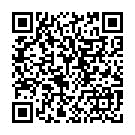 →　→https://forms.gle/FLUdKcBJG1ojcLTp7単　Ｐ　名学校番号（分かられる方は）学校申込担当者役職名ご氏名担当者連絡先電話電話番号Ｐ･Ｔ参加者名番号Ｐ･Ｔ参加者名172839410511612